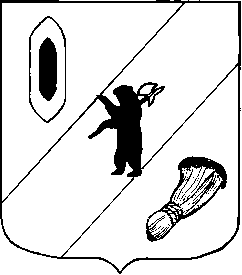 АДМИНИСТРАЦИЯ  ГАВРИЛОВ-ЯМСКОГОМУНИЦИПАЛЬНОГО  РАЙОНАПОСТАНОВЛЕНИЕ07.11.2013 № 1676Об утверждении средней рыночной стоимости 1 квадратного метра общей площади жилого помещения  по Гаврилов-Ямскому районуна IV квартал 2013 годаВ соответствии с приказом Федерального агентства по строительству и жилищно-коммунальному хозяйству от 14.10.2013  № 371/ГС «О  средней рыночной стоимости одного квадратного метра общей площади  жилого помещения по субъектам Российской Федерации на IV квартал 2013 года», постановлением Правительства Ярославской области от 26.01.2011 № 9-п «Об утверждении региональной программы «Стимулирование развития жилищного строительства на территории Ярославской области» на 2011-2015 годы», руководствуясь статьей 29 Устава Гаврилов-Ямского муниципального района,АДМИНИСТРАЦИЯ  МУНИЦИПАЛЬНОГО  РАЙОНА  ПОСТАНОВЛЯЕТ:1. Утвердить среднюю рыночную стоимость 1 квадратного метра общей площади жилого помещения  по Гаврилов-Ямскому району на IV квартал 2013 года  в размере  24762 (Двадцать четыре тысячи семьсот шестьдесят два)  рубля:-  для расчета размеров субсидии в сфере ипотечного жилищного кредитования;- для расчета размеров субсидии на приобретение (строительство) жилья молодым семьям;- для расчета размеров областной жилищной субсидии на приобретение (строительство) жилья многодетным семьям;-  для расчета стоимости жилого помещения, находящегося в собственности граждан, в целях признания их малоимущими при постановке на учет для предоставления жилых помещений по договорам социального найма; 2. Контроль за исполнением настоящего постановления возложить на заместителя Главы Администрации муниципального района Забаева А.А.3. Постановление опубликовать в официальном печатном издании Администрации муниципального района «Гаврилов-Ямский вестник» и на официальном сайте Администрации Гаврилов-Ямского  муниципального района в сети Интернет.4.   Постановление вступает в силу с  11 ноября  2013 года.И.о. Главы Администрациимуниципального района-первый заместитель Главы Администрациимуниципального района					     В. И. Серебряков